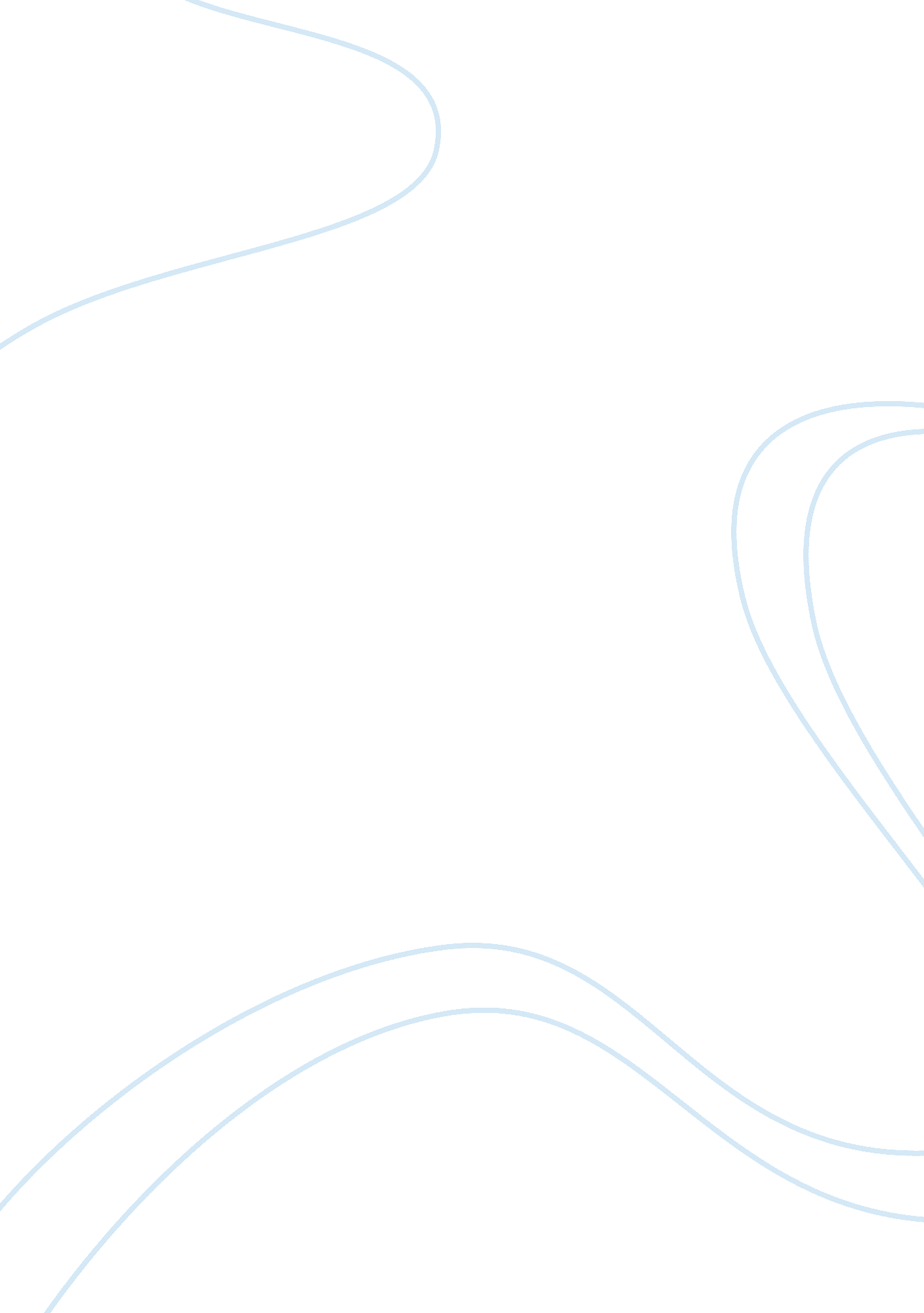 Essay on japanPsychology, Behaviorism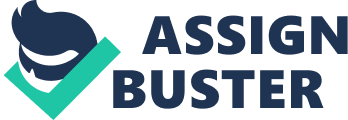 This paper is on Buke Shohatto got revised which included formalizing system of Santin-Kotai. Buke Shohatto (Laws for warrior houses) was the collection of edicts that were issued by the Tokugawa Shogunate for governing the activities and responsibilities of Daimyô and other samurai warrior aristocracy. In 1615, these edicts were read to the Daimyô gathered at the Fushimi Castle and were reissued in 1629. These were reissued in 1635 again by Tokugawa Iemitsu, the third Tokugawa shogun. There were many changes in 1635 promulgation; most of them were simple elaborations on similar themes. This amended version is very similar to its 1615 predecessor, both having Confucian flavour in its clauses injoining correct behaviour. In 1635 version of Buke Shohatto, vassals established residences in Yedo that they occupied each year or in alternative years for four months leaving their family in Yedo. This Buke Shohatto established the rule that laws of Yedo should be observed and applied in all situations in every province. Some new stipulations were added to the Buke shohatto in the 1635 promulgations. These were prohibition of Christianity in all provinces in all places, construction of vessels which could carry more than 500 Koku were forbidden, any exiting ferry routes were not to be discontinued, and no private toll barriers could be erected, maintenance of boats, roads, bridges, ferries is ensured for smoothen swift communication, lands owned by Buddhist temples and Shinto shrines should not be taken from them, forbidding of forming parties, scheming innovations, quarrelling and taking oaths and Barons need to stay where they are if any occurrence of any kind takes place in any province or in Edo until they receive Shogun orders. Conclusion The edicts formed the basis of Shogunate domains system that laid the foundations of Tokugawa regime. Contents of edicts were viewed as code of conduct, description of honourable Daimyô behaviour and laws which were needed to be obeyed. By appealing to the notions of honor and morality, the Shogunate was able to view its structures followed despite their inability of enforcing directly. 